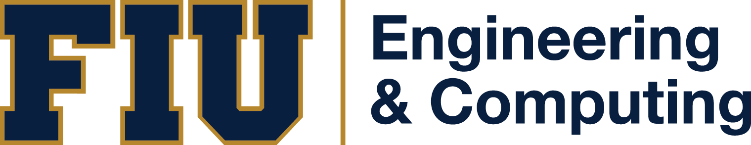 College of Engineering and ComputingFaculty Council MeetingNovember 2, 2022Committee members in attendance (Zoom): Markondeyaraj Pulugurtha (BME, Secretary), Albert Gan (CEE, Former Chair), Xia Jin (CEE), Mohammad Rahman (ECE), Vladimir Pozdin (ECE), Lufan Wang (Moss), Norman Munroe (Chair, MME), Ibrahim Tansel (MME), Leonardo Bobadilla (KFSCIS, Vice Chair), Wallied Orabi (Moss), Trina Fletcher (SUCCEED), Zachary Danziger (BME), Janki Bhimani (SCIS); Stephen Secules (SUCCEED)Post-tenure review: Suggested Action ItemsCouncil provided a collective response to the UFF regarding the post-tenure process implementation and evaluation criteria.ORED issues and lab space: Suggested Action ItemsThe council discussed about the following possible action items as a near-term solution for addressing lab space issues: a)Potential sharing of common lab space so that several faculty can use the same space. This is possible by clustering the equipment. This includes a cluster for hardware integration (assembly of electronics), cluster for testing etc. This approach doesn’t apply for specialized equipment that individual faculty own for their custom research. The council needs to invite Dean or Associate Dean regarding the new strategies for the lab issue.Updating the faculty council webpage, other subcommittee status (T&P, IT, Budget)Secretary and Vice Chair updated the files on the faculty council webpage. Minutes from Sept and Oct were added to the webpage. Other subcommittees need to confirm or update their member lists. The standing committee needs to urgently meet and plan on the activities. Notably, Award, Library, IT, Budget Committees have to meet.Follow-up on Admin Eval Action ItemsChair needs to contact the Provost Office for any response regarding the Administrator Evaluation Survey that was provided on April 21, 2022. 